KV WARD ADM. 2024-25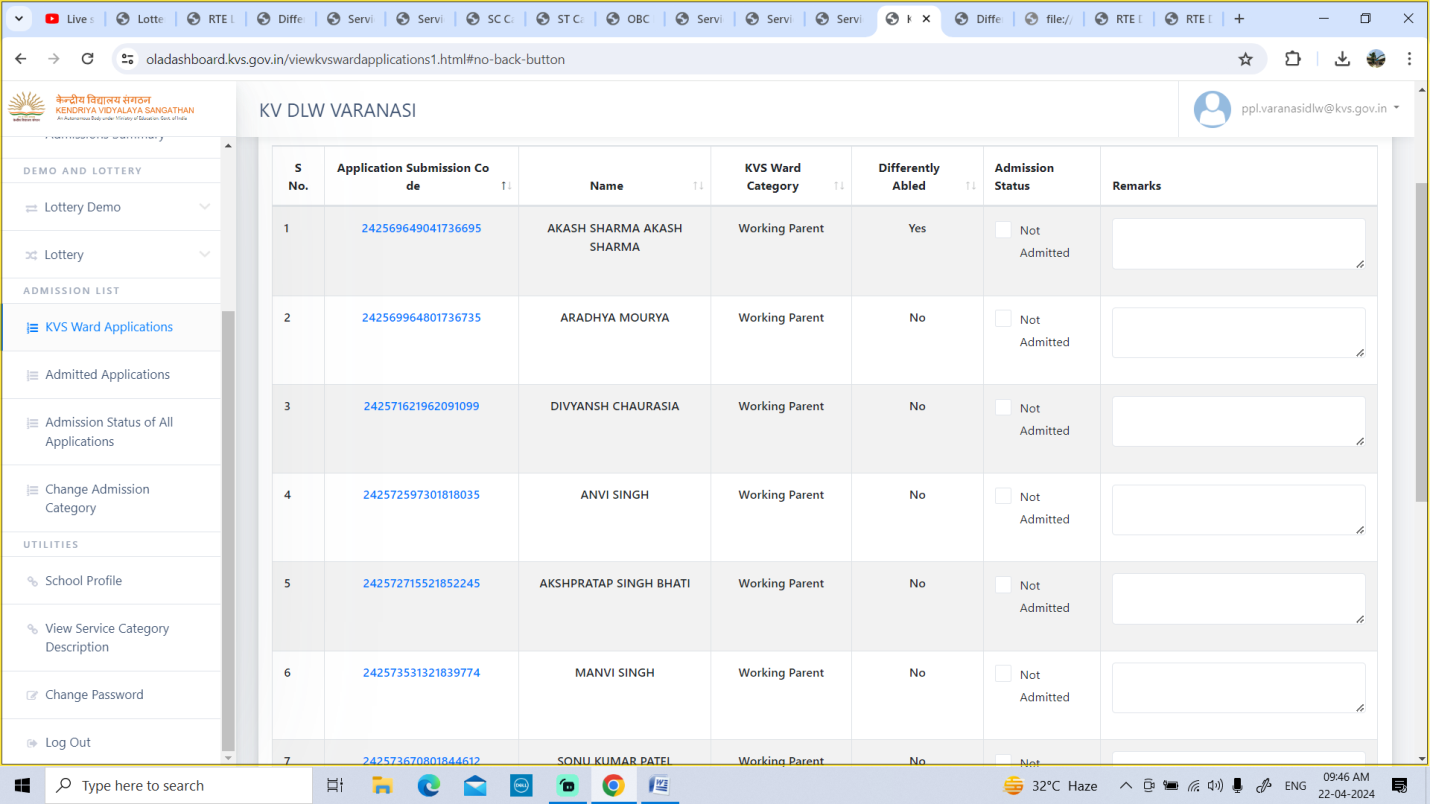 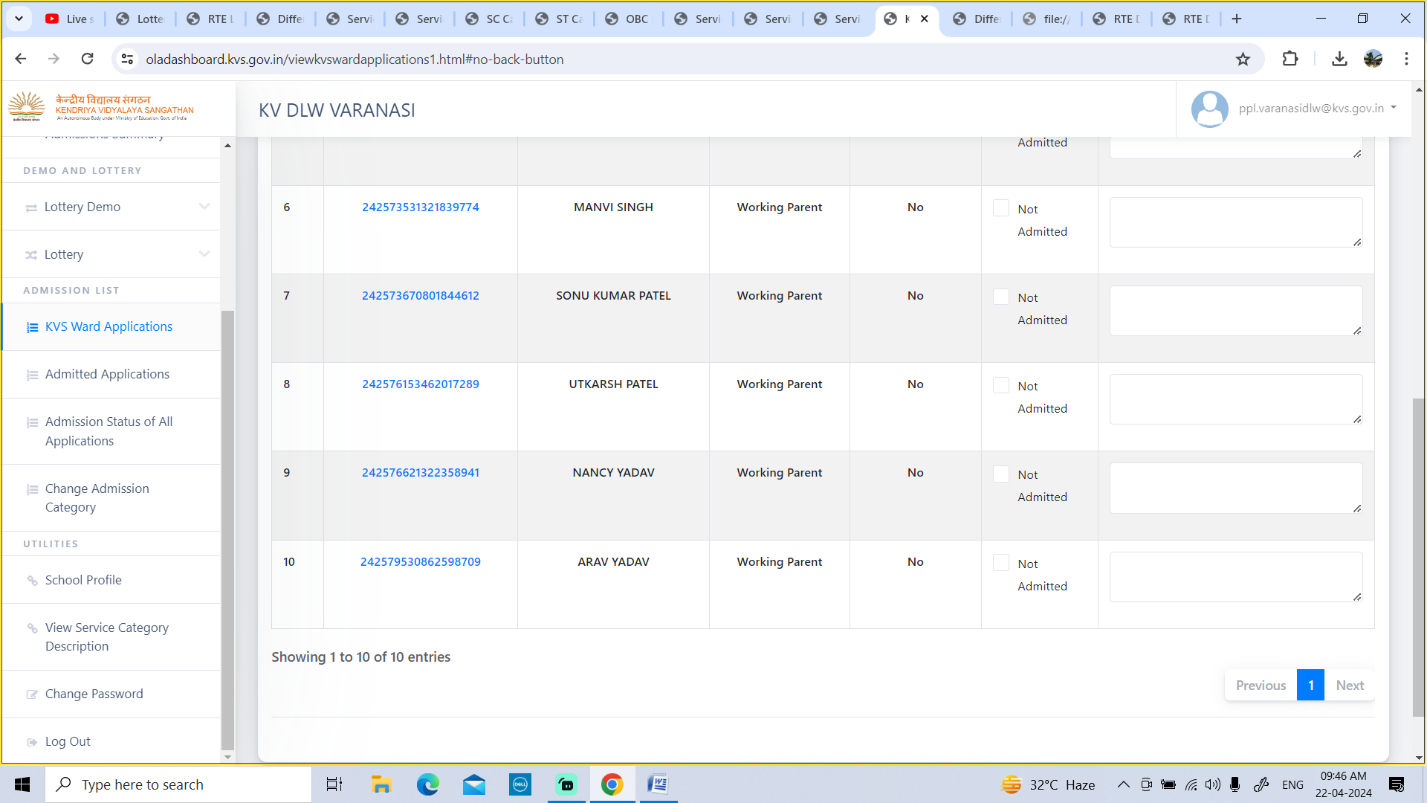 